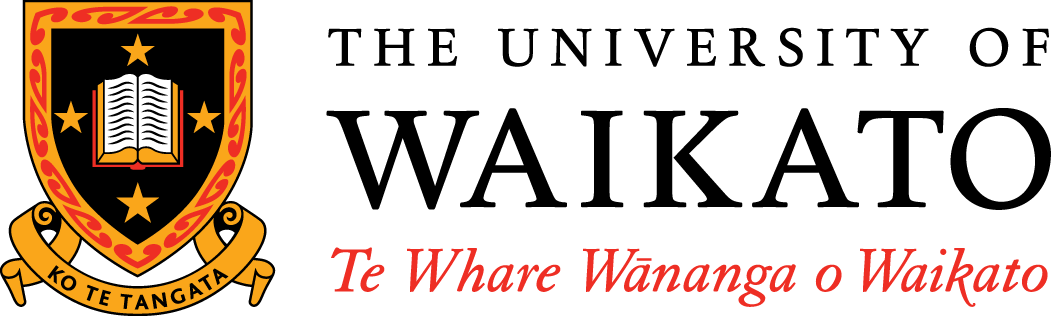 Te Wānanga Toi Tangata Division of EducationRESEARCH PROPOSAL Attach a research proposal to this form.See EDUCA593/594 Masters Thesis Guidelines for research proposal requirements. APPROVAL AND ENROLMENT STEPS Complete the student section of this form and attach a copy of your research proposal.Send this form and your proposal to your supervisor.Apply online through MyWaikato for EDUCA593 (90 points) or EDUCA594 (120 points).Accept enrolment agreement.Pay fees and charges.STUDENTComplete this section and send form with your research proposal to your supervisor.Full Name: ________________________________    Student ID: ________________________Programme  Master of Education	  Master of Counselling  Master of Educational Leadership	  Master of Disability and Inclusion Studies  Other (please state)Intended Start Date (Monday): ____________________	You may start in any week of the academic year.  Paper: 90-point Masters thesis	Code: ______________________	  Full time (12 months)	 Part time (18 months)    120-point Masters thesis	Code: ______________________	 Full time (12 months)	 Part time (24 months)Signature: ___________________________________ 	Date: _______________________LEAD SUPERVISOR  I agree to supervise this student’s Masters thesis as outlined in the attached research proposal.Name: ____________________________	Signature: ___________________________________Date: _______________________SECOND SUPERVISOR  I agree to supervise this student’s Masters thesis as outlined in the attached research proposal.Name: ____________________________	Signature: ___________________________________Date: _______________________PROGRAMME ADMINISTRATOR POSTGRADUATE AND RESEARCH    The student has completed the required papers with a grade average of B+ or above.Comments:HEAD OF SCHOOL OR NOMINEE  I acknowledge the appointment of the supervision panel.PROGRAMME LEAD OR NOMINEE   The focus of the student’s proposed research aligns with their programme.  I approve this student’s proposed Masters thesis study.Name: ____________________________	Signature: ___________________________________Date: _______________________Comments:PROGRAMME LEADER POSTGRADUATE TAUGHT OR NOMINEEComplete this section and forward to Programme Administrator Postgraduate and Research.  I approve this student’s proposed Masters thesis study.Name: ____________________________	Signature: ___________________________________Date: _______________________Comments: